2013 CBODN ConferenceApril 26, 2013Coaching for Change, Higher Consciousness & Courage in Complex EnvironmentsAman Gohal and Judy Tso, Booz Allen HamiltonDefinitions of Courage:The quality of mind or spirit that enables a person to face difficulty, danger, painMiddle English corage, from Anglo-French curage, from quer, coer heart, from Latin cor— more at heartThe word courage had a very different definition than it does today. Courage originally meant “To speak one’s mind by telling all one’s heart.”T.E.D. (The Empowerment Dynamic)See separate handoutConcept of Confidence: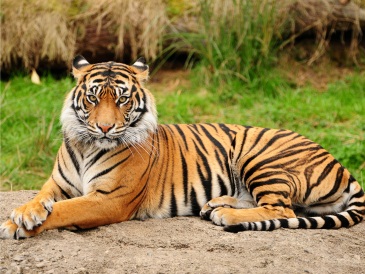 Concept of Basic Goodness:"If we are willing to take an unbiased look, we will find that, in spite of all our problems and confusion, all our emotional and psychological ups and downs, there is something basically good about our existence as human beings. We have moments of basic non-aggression and freshness...it is worthwhile to take advantage of these moments...we have an actual connection to reality that can wake us up and make us feel basically, fundamentally good… The realization that we can directly experience and work with reality."  Sakyong Mipham